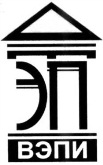 Автономная некоммерческая образовательная организациявысшего образования«Воронежский экономико-правовой институт»(АНОО ВО «ВЭПИ»)ПРИКАЗ19.11.2019 	№ 19.19.11.19.15ВоронежО макете образовательной программывысшего образования – программы магистратурыВ целях методического обеспечения разработки образовательных программ высшего образования – программ магистратурыПРИКАЗЫВАЮ:1. Утвердить макеты:1.1. Общей характеристики образовательной программы высшего образования – программы магистратуры согласно Приложению № 1;1.2. Рабочей программы дисциплины (модуля) согласно Приложению № 2;1.3. Фонда оценочных средств для текущего контроля успеваемости и промежуточной аттестации по дисциплине (модулю) согласно Приложению № 3;1.4. Программы государственной итоговой аттестации согласно Приложению № 4;1.5. Программы итоговой аттестации согласно Приложению № 5;1.6. Программы практики согласно Приложению № 6;1.7. Программы научно-исследовательской работы согласно Приложению № 7;1.8. Программы научно-исследовательского семинара согласно Приложению № 8;1.9. Методических рекомендаций согласно Приложению № 9.2. Контроль за исполнением приказа возложить на первого проректора Н.Л. Глекову.Ректор 	С.Л. Иголкин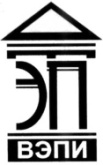 Автономная некоммерческая образовательная организациявысшего образования«Воронежский экономико-правовой институт»(АНОО ВО «ВЭПИ»)КАФЕДРА ____________________________УТВЕРЖДАЮРектор___________ С.Л. Иголкин«___» __________ 20___ г.ОБРАЗОВАТЕЛЬНАЯ ПРОГРАММА ВЫСШЕГО ОБРАЗОВАНИЯ – ПРОГРАММА МАГИСТРАТУРЫ(общая характеристика)Направление подготовки 			(код и наименование направления подготовки)Направленность (профиль) 			(наименование направленности (профиля))Квалификация выпускника 			(наименование квалификации)Форма обучения 			(очная, очно-заочная, заочная)Воронеж20__Основная профессиональная образовательная программа – образовательная программа высшего образования – программа магистратуры по направлению подготовки {код} «{направление подготовки}» (направленность (профиль) {наименование}) определяет планируемые результаты освоения образовательной программы – компетенции обучающихся, планируемые результаты обучения по каждой дисциплине и практикам – знания, умения, навыки и (или) опыт деятельности, характеризующие этапы формирования компетенций и обеспечивающие достижение планируемых результатов освоения образовательной программы.Настоящая общая характеристика основной образовательной программы является составной частью программы магистратуры по направлению подготовки {код} «{направление подготовки}» (направленность (профиль) {наименование}) и соответствует требованиям {реквизиты и наименование приказа об утверждении ФГОС} (далее – образовательный стандарт).Программа обсуждена и одобрена решением кафедры ______________Протокол от «___» ____________ 20___ г. № _____Программа рассмотрена на заседании Ученого совета Протокол от «___» ____________ 20___ г. № _____Составитель: Рецензенты: СОДЕРЖАНИЕВведениеНормативная основа образовательной программыКвалификация лиц, допускаемых к освоению образовательной программыПринципы подготовки выпускниковФормы обучения по образовательной программеНормативный срок освоения образовательной программыТрудоемкость освоения образовательной программыНаправленность (профиль) образовательной программыКвалификация, присваиваемая выпускникамОбласть профессиональной деятельностиОбъекты профессиональной деятельностиВиды профессиональной деятельности, к которым готовятся выпускникиПрофессиональные задачи, к которым готовятся выпускникиОбъем и содержание образовательной программы и формы аттестацииПланируемые результаты освоения образовательной программыОрганизационно-педагогические условия реализации образовательной программыСоциокультурная среда и образовательные технологииМатериально-техническое обеспечение реализации образовательной программыВзаимосвязи элементов при освоении образовательной программыМатрица компетенций, формируемых в процессе освоения образовательной программыЭтапы формирования компетенций в процессе освоения образовательной программыПланируемые результаты обучения по каждой дисциплине, практике и научно-исследовательской работе, обеспечивающие достижение планируемых результатов освоения образовательной программыУровневая оценка освоения компетенций в процессе текущего контроля успеваемости ипромежуточной аттестации обучающихсяИнтерактивные формы проведения учебных занятий и инновационные технологии обученияВстречи с представителями российских и зарубежных компаний, государственных и общественных организаций, мастер-классы экспертов и специалистов, привлечение к учебным занятиям ведущих исследователей и специалистов-практиковПриложения (элементы образовательной программы)Учебный план;Календарный учебный график; Рабочие программы дисциплин; Программы практик;Программа научно-исследовательской работы;Программа «Научно-исследовательский семинар»; Программа итоговой аттестации;Программа государственной итоговой аттестации;Оценочные средства образовательной программы;…Методические рекомендации:…ВведениеОсновная образовательная программа высшего образования – программа магистратуры по направлению подготовки {код} «{направление подготовки}» (направленность (профиль) {наименование}) (далее – образовательная программа) разработана и реализуется Автономной некоммерческой образовательной организацией высшего образования «Воронежский экономико-правовой институт» (далее - АНОО ВО «ВЭПИ»).Образовательная программа представляет собой комплекс основных характеристик образования (объем, содержание, планируемые результаты), организационно-педагогических условий, форм аттестации, который представлен в виде общей характеристики образовательной программы, учебного плана, календарного учебного графика, рабочих программ дисциплин, программ практик, программ научно-исследовательской работы, программы государственной итоговой аттестации, а также оценочных и методических материалов.Образовательная программа разработана в форме комплекта документов, который ежегодно обновляется с учетом развития науки, культуры, экономики, техники, технологий и социальной сферы. Каждый компонент образовательной программы разрабатывается в форме единого документа или комплекта документов.В общей характеристике образовательной программы указываются квалификация, присваиваемая выпускникам, вид (виды) профессиональной деятельности, к которому (которым) готовятся выпускники, направленность (профиль) образовательной программы, планируемые результаты освоения образовательной программы, планируемые результаты обучения по каждой дисциплине, практике и научно-исследовательской работе, а также иные необходимые сведения.Информация об образовательной программе размещается на официальном сайте АНОО ВО «ВЭПИ» в сети «Интернет».Нормативная основа образовательной программыОбразовательная программа разработана в соответствии со следующими нормативными правовыми актами и документами:… ;другими нормативными правовыми актами и документами.Квалификация лиц, допускаемых к освоению образовательной программыК освоению образовательной программы допускаются лица, имеющие высшее образование любого уровня.Принципы подготовки выпускниковПодготовка выпускников по образовательной программе осуществляется на основе следующих принципов:сопряженность уровней образования;инвариантность программы обучения студента в соответствии с потребностями различных видов профессиональной деятельности;интеграция образования, научной и практической деятельности;соответствие системы оценки и контроля компетенций магистров условиям их будущей профессиональной деятельности;нацеленность воспитания и качества подготовки обучающихся на решение общественно значимых задач.Формы обучения по образовательной программеНастоящая образовательная программа реализуется по {указать формы обучения}.Нормативный срок освоения образовательной программы{В соответствии с ФГОС}Трудоемкость освоения образовательной программыОбъем образовательной программы (ее составной части) определяется как трудоемкость учебной нагрузки обучающегося при освоении образовательной программы (ее составной части), включающая в себя все виды его учебной деятельности, предусмотренные учебным планом для достижения планируемых результатов обучения.Трудоемкость освоения образовательной программы (без учета факультативных дисциплин), включая все виды текущей, промежуточной и итоговой (государственной итоговой) аттестации, составляет {в соответствии с ФГОС}. Одна зачетная единица соответствует 36 академическим часам (при продолжительности академического часа 45 минут) или 27 астрономическим часам. Установленная величина зачетной единицы является единой в рамках образовательной программы.Направленность (профиль) образовательной программыНаправленность (профиль) образовательной программы характеризует ее ориентацию на конкретные области знания и (или) виды деятельности и определяет ее предметно-тематическое содержание, преобладающие виды учебной деятельности обучающихся и требования к результатам ее освоения.Направленность (профиль) образовательной программы {Наименование}. Образовательная программа ориентирована на {указать конкретные области знания}.Квалификация, присваиваемая выпускникамВыпускникам присваивается квалификация «магистр».Область профессиональной деятельностиОбласть профессиональной деятельности магистров включает {указать области профессиональной деятельности}.Объекты профессиональной деятельностиОбъектами профессиональной деятельности магистров являются {указать объекты профессиональной деятельности}.Виды профессиональной деятельности, к которым готовятся выпускникиВиды профессиональной деятельности, к которым готовятся выпускники: {Перечислить в соответствии с ФГОС}Конкретные виды профессиональной деятельности, к которым, в основном, готовится магистр:{Перечислить в соответствии с ФГОС}Профессиональные задачи, к которым готовятся выпускникиМагистр должен быть подготовлен к решению следующих профессиональных задач в соответствии с профильной направленностью образовательной программы и видами профессиональной деятельности:{Перечислить в соответствии с ФГОС}Объем и содержание образовательной программы и формы аттестацииОбъем (трудоемкость освоения) образовательной программы (без учета факультативных дисциплин), включая все виды текущей, промежуточной и государственной итоговой аттестации, составляет {количество} зачетных единиц.Содержание образовательной программы определяется общей характеристикой образовательной программы, учебным планом, календарным учебным графиком, рабочими программами дисциплин, программами практик, программами научно-исследовательской работы, научно-исследовательского семинара, программой итоговой (государственной итоговой) аттестации, а также оценочными и методическими материалами, и другими материалами, обеспечивающими воспитание и качество подготовки обучающихся.Формы аттестации при освоении образовательной программы определяются учебным планом, рабочими программами дисциплин, программами практик, научно-исследовательской работы, научно-исследовательского семинара и итоговой (государственной итоговой) аттестации.Планируемые результаты освоения образовательной программыПланируемые результаты освоения образовательной программы включают {общие, профессиональные и т.п.} компетенции выпускников.{Далее перечислить компетенции}.Организационно-педагогические условия реализации образовательной программыПроектирование и реализацию образовательной программы в АНОО ВО «ВЭПИ» обеспечивают:ученый совет и руководство АНОО ВО «ВЭПИ»; руководитель образовательной программы;деканат и кафедры {наименование} факультета;{вставить другие структурные подразделения Института, участвующие в реализации образовательной программы}.Реализация образовательной программы обеспечивается научно-педагогическими кадрами, имеющими базовое образование, соответствующее профилю преподаваемой дисциплины, и ученую степень или опыт деятельности в соответствующей профессиональной сфере и систематически занимающимися научной и (или) научно-методической деятельностью.К образовательному процессу по дисциплинам профессионального цикла привлекаются не менее N процентов преподавателей из числа действующих руководителей и ведущих работников профильных организаций, предприятий и учреждений.Не менее N процентов преподавателей (в приведенных к целочисленным значениям ставок), обеспечивающих учебный процесс по профессиональному циклу и научно-исследовательскому семинару, имеют ученые степени и (или) ученые звания, при этом ученые степени доктора наук и (или) ученое звание профессора имеют не менее 40 процентов преподавателей.Общее руководство научным содержанием и образовательной частью магистерской программы осуществляется штатным научно-педагогическим работником, имеющим ученую степень доктора наук соответствующего профиля, стаж работы в образовательных организациях высшего образования не менее трех лет. Руководитель образовательной программы регулярно ведет самостоятельные исследовательские (творческие) проекты или участвует в исследовательских (творческих) проектах, имеет публикации в отечественных научных журналах и (или) зарубежных реферируемых журналах, трудах национальных и международных конференций, симпозиумов по профилю, не менее одного раза в пять лет проходит повышение квалификации. Непосредственное руководство магистрами осуществляется преподавателями, имеющими ученую степень и (или) ученое звание. Осуществляется одновременное руководство не более чем {количество по нормам} магистрами.Доля штатных преподавателей, привлекаемых к учебному процессу по дисциплинам профессионального цикла, составляет не менее N процентов.{Возможно добавление в данный пункт дополнительной информации в соответствии с ФГОС.}Социокультурная среда и образовательные технологииДля реализации образовательной программы высшего образования – программы магистратуры сформирована социокультурная среда, созданы условия, необходимые для социализации личности. Социокультурная среда рассматривается как совокупность целенаправленно созданных разнообразных условий, проектирующих процесс развития и саморазвития общей и профессиональной культуры обучающихся в данном социальном и пространственно-предметном окружении. Социокультурная среда понимается как целостное единство социальной и предметно-пространственной среды Института, происходящих в ней социокультурных событий, значимых для обучающихся, и существующих в ней принципов, правил, норм взаимодействия и стиля отношений между обучающимися и научно-педагогическими работниками.Процесс обучения в вузе, как правило, совпадает с периодом становления ценностного профессиональных и моральных качеств молодых людей, их сознания. В этой связи вуз и его среда выступают важным условием формирования личности обучающегося. В социокультурной среде вуза преломляются знания и культурный опыт благодаря взаимодействию, общению и сотворчеству.Социокультурная среда Института обеспечивает обучающимся престижную профессию (квалификацию), высокий уровень культуры, преподавания дисциплин, интеллигентность научно-педагогических и иных работников, насыщенную студенческую жизнь. Социокультурная среда является основным средством развития личности обучающегося и является источником его знаний и социального опыта.Социокультурная среда АНОО ВО «ВЭПИ» организована на основе принципов: - дистанции позиции при взаимодействии участников образовательных отношений; - активности, ориентирующей на возможность совместного участия в развитии социокультурной среды; - сочетания стабильности и динамичности; - комплексирования и гибкого зонирования; - сочетания привычных и неординарных элементов; - половозрастных различий; - студенческого самоуправления.Ведущими характеристиками социокультурной среды являются:- насыщенность (ресурсный потенциал социокультурной среды);- структурированность (способ организации социокультурной среды). Структура социокультурной среды АНОО ВО «ВЭПИ» включает в себя три компонента: 1) социальный; 2) пространственно-предметный; 3) психодидактический.Социальный компонент – пространство условий и возможностей, которое создается в межличностном взаимодействии между субъектами образовательного процесса. Основными характеристиками социального компонента социокультурной среды являются взаимопонимание и удовлетворенность всех участников образовательного процесса взаимоотношениями, преобладающее позитивное настроение, авторитетность руководителей, степень участия всех субъектов в управлении образовательным процессом, сплоченность, продуктивность взаимоотношений.Пространственно-предметный компонент – пространственно-предметные условия и возможности осуществления обучения, воспитания и социализации обучающихся. В пространственно-предметном измерении социокультурная среда организуется как:1) гетерогенная и сложная, обеспечивающая постоянный пространственный и предметный выбор всеми субъектами образовательного процесса;2) связная в отношении различных функциональных зон, что создает возможность многофункционального использования элементов предметной среды и включения их в различные функциональные структуры образовательного процесса и позволяет субъектам образовательного процесса воспринимать различные виды своей образовательной деятельности как взаимообусловленные и дополняющие друг друга;3) гибкая и управляемая, обеспечивающая субъектам образовательного процесса возможность проявления их творческой, преобразующей активности в зависимости от конкретных условий образовательного процесса, оперативного изменения пространственно-предметного окружения;4) несущая символические сообщения, обеспечивая субъектам образовательного процесса дополнительные возможности познавательного, эстетического, этического развития, а также способствуя осознаваемости социокультурной среды, сплоченности и сознательности социального компонента; индивидуализированная, удовлетворяющая потребности субъектов образовательного процесса в персонализированном пространстве;5) аутентичная, сообразная жизненным проявлениям, обеспечивая субъектам образовательного процесса возможность функционирования в наиболее благоприятном для них ритме, соответствующем половозрастным и индивидуальным особенностям.Пространственно-предметный компонент социокультурной среды также выражается в материально-техническом, информационном и учебно-методическом обеспечении образовательной программы.Психодидактический компонент – комплекс образовательных технологий (содержания и методов обучения и воспитания), построенных на определенных психологических и дидактических основаниях. Психодидактический компонент обеспечивает оптимальную организацию системы связей между всеми элементами социокультурной среды, которые должны обеспечивать комплекс возможностей для личностного саморазвития. Дидактическими принципами образовательной программы являются: 1. Принцип деятельности – обучающийся, получая знания не в готовом виде, а добывая их сам, осознает при этом содержание и формы своей учебной деятельности, понимает и принимает систему ее норм, активно участвует в их совершенствовании, что способствует активному успешному формированию его общекультурных и деятельностных способностей, умений;2. Принцип непрерывности – результат деятельности на каждом предыдущем этапе обеспечивает начало следующего этапа, что обеспечивается инвариативностью технологии и преемственностью содержания и методики обучения;3. Принцип сочетания общекультурных и профессиональных компетенций в проектируемых результатах освоения образовательной программы;4. Принцип минимакса – каждому обучающемуся предлагается содержание образования на максимальном (творческом) уровне и обеспечивается его усвоение на уровне федерального государственного образовательного стандарта.5. Принцип психологической комфортности – снятие стрессообразующих факторов образовательного процесса, создание в Институте доброжелательной атмосферы, ориентированной на реализацию идей педагогики сотрудничества;6. Принцип вариативности – развитие у обучающихся вариативного мышления, формирование способности к систематическому перебору вариантов и выбору оптимального варианта;7. Принцип творчества – максимальная ориентация на творческое начало в образовательной деятельности, приобретение обучающимися собственного опыта творческой деятельности, развитие способности самостоятельно находить решение нестандартных задач.При проектировании образовательной программы обеспечены возможности развития общекультурных компетенций выпускников: компетенций социального взаимодействия, самоорганизации и самоуправления, системно-деятельностного характера.Основу образовательной технологии, применяемой при реализации образовательной программы, является системно-деятельностный подход, который предполагает:1) воспитание и развитие качеств личности, отвечающих требованиям информационного общества, задачам построения демократического гражданского общества на основе толерантности, диалога культур и уважения многонационального, поликультурного и поликонфессионального состава российского общества;2) переход к стратегии социального проектирования и конструирования в системе образования на основе разработки содержания и технологий образования, определяющих пути и способы достижения социально желаемого уровня (результата) личностного и познавательного развития обучающихся;3) ориентацию на результаты образования как системообразующий компонент, где развитие личности обучающегося на основе усвоения универсальных учебных действий, познания и освоения мира составляет цель и основной результат образования;4) признание решающей роли содержания образования и способов организации образовательной деятельности и учебного сотрудничества в достижении целей личностного, социального и познавательного развития обучающихся;5) учет индивидуальных возрастных, психологических и физиологических особенностей обучающихся, роли и значения видов деятельности и форм общения для определения целей обучения и воспитания и путей их достижения;6) обеспечение преемственности уровней образования;7) разнообразие индивидуальных образовательных траекторий и индивидуального развития каждого обучающегося, обеспечивающих рост творческого потенциала, познавательных мотивов, обогащение форм учебного сотрудничества и расширение зоны ближайшего развития.Системно-деятельностный подход обеспечивает достижение планируемых результатов освоения образовательной программы и создает основу для самостоятельного успешного усвоения обучающимися новых знаний, умений, компетенций, видов и способов деятельности.Компетенции социального взаимодействия включают в себя такие знания, умения, представления, алгоритмы действий, системы ценностей и отношений, как:- опыт и готовность к взаимодействию с обществом, общностью, коллективом, семьей, друзьями, партнерами;- участие в конфликтах, их предотвращение, локализация, пресечение и устранение их последствий;- сотрудничество, толерантность, уважение; социальная мобильность;- отношение к социальному взаимодействию как ценности; способность регуляции межличностного взаимодействия.Компетенция самоорганизации и самоуправления – системное свойство личности, представляющее собой объединение знаний, умений, навыков и опыта работы, обеспечивающих самоуправление личности с целью упорядочения и результативности выполняемой деятельности, адаптации к условиям профессиональной среды. В составе компетенции самоорганизации и самоуправления выделяются целевой, рефлективный и личностный компоненты.В рамках целевого компонента формируется потребность в целеполагании и достижении поставленных целей за счет прилагаемых волевых усилий. Этот компонент характеризуется принятием и удержанием целей, осознанностью данных процессов и совершаемых действий. Субъект с развитым целеполаганием самостоятельно выдвигает цели, самостоятельно и осознанно организует свою деятельность для ее достижения, его цели отличаются реализмом, детализацией и устойчивостью. В состав этого компонента входят умения определять цели деятельности, принимать поставленные цели деятельности извне, достигать цели деятельности.В рамках рефлексивного компонента формируется потребность в прогнозировании, планировании, анализе выполняемой деятельности на основе рефлексивных действий. Этот компонент ориентирован на практическое формирование умений прогнозировать результат деятельности, планировать, проектировать, контролировать, оценивать и корректировать свою деятельность.В рамках личностного компонента совершенствуются личностные качества, стимулирующие проявление умений целевой и рефлексивной групп. Этот компонент характеризуется мобилизацией обучающимися своих личностных возможностей, осознанностью совершаемых действий, концентрацией активности, побуждающей к самостоятельности, критичности и инициативности в деятельности.Реализация компетентностного подхода предусматривает широкое использование в образовательном процессе активных и интерактивных форм проведения занятий (семинаров в диалоговом режиме, дискуссий, компьютерных симуляций, деловых и ролевых игр, разбора конкретных ситуаций, психологических и иных тренингов, групповых дискуссий, результатов работы студенческих исследовательских групп, вузовских и межвузовских телеконференций, игровой судебный процесс) в сочетании с внеаудиторной работой с целью формирования и развития профессиональных навыков обучающихся.Образовательная программа предусматривает:1) применение инновационных технологий обучения, развивающих навыки консультационной работы, принятия решений, межличностной коммуникации, лидерские и другие необходимые юристу личностные и профессиональные качества (чтение интерактивных лекций, проведение групповых дискуссий и проектов, анализ деловых ситуаций и имитационных моделей, проведение ролевых игр, тренингов, юридических консультаций населения в студенческих правовых консультациях (юридических клиниках), преподавание дисциплин в форме авторских курсов по программам, составленным на основе результатов исследований научных школ вуза, учитывающих региональную и профессиональную специфику при условии реализации содержания образования и формировании компетенций выпускника, определяемых федеральным государственным образовательным стандартом);2) обеспечение при проведении учебных занятий развития у обучающихся навыков командной работы, межличностной коммуникации, принятия решений, лидерских качеств (включая при необходимости проведение интерактивных лекций, групповых дискуссий, ролевых игр, тренингов, анализ ситуаций и имитационных моделей, преподавание дисциплин (модулей) в форме курсов, составленных на основе результатов научных исследований, проводимых организацией, в том числе с учетом региональных особенностей профессиональной деятельности выпускников и потребностей работодателей).Конкретизация методов и средств обучения и учебно-методического обеспечения реализации образовательной программы осуществляется в компонентах образовательной программы.Материально-техническое обеспечение реализации образовательной программыРаздел 1. Обеспечение образовательной деятельности в каждом из мест осуществления образовательной деятельности зданиями, строениями, сооружениями, помещениями и территориямиРаздел 2. Обеспечение образовательной деятельности помещением с соответствующими условиями для работы медицинских работниковРаздел 3. Обеспечение образовательной деятельности помещениями для библиотеки и питания обучающихсяРаздел 4. Обеспечение образовательного процесса в каждом из мест осуществления образовательной деятельности оборудованными учебными кабинетами, объектами для проведения практических занятий, объектами физической культуры и спорта, необходимыми для осуществления образовательной деятельностиРаздел 5. Наличие специальных условий для получения образования обучающимися с ограниченными возможностями здоровьяРаздел 6. Наличие печатных и электронных образовательных и информационных ресурсов по образовательной программеРаздел 7. Обеспечение образовательной деятельности соответствующими технологическими средствами, обеспечивающими освоение обучающимися образовательных программ в полном объеме независимо от местанахождения обучающихсяВзаимосвязи элементов при освоении образовательной программыМатрица компетенций, формируемых в процессе освоения образовательной программыПланируемые результаты обучения по каждой дисциплине, практике и научно-исследовательской работе, обеспечивающие достижение планируемых результатов освоения образовательной программыУровневая оценка освоения компетенций в процессе текущего контроля успеваемости и промежуточной аттестации обучающихсяПрименяемые интерактивные формы проведения учебных занятий и инновационные технологии обученияВстречи с представителями российских и зарубежных компаний, государственных и общественных организаций, мастер-классы экспертов и специалистов, привлечение к учебным занятиям ведущих исследователей и специалистов-практиковАвтономная некоммерческая образовательная организациявысшего образования«Воронежский экономико-правовой институт»(АНОО ВО «ВЭПИ»)УТВЕРЖДАЮПроректорпо учебно-методической работе___________ И.О. Фамилия«___» _____________ 20___ г.КАФЕДРА ___________________________________РАБОЧАЯ ПРОГРАММА ДИСЦИПЛИНЫ (МОДУЛЯ){Наименование дисциплины (модуля)}(наименование дисциплины (модуля))Направление подготовки 			(код и наименование направления подготовки)Направленность (профиль) 			(наименование направленности (профиля))Квалификация выпускника 			(наименование квалификации)Форма обучения 			(очная, очно-заочная, заочная)Воронеж20____Рабочая программа дисциплины (модуля) «Наименование» является составной частью основной профессиональной образовательной программы – образовательной программы высшего образования по направлению подготовки {код} «{направление подготовки}» (направленность (профиль) {наименование}) и соответствует требованиям {реквизиты и наименование приказа об утверждении ФГОС}.Рабочая программа обсуждена и одобрена на заседании кафедры _____________________Протокол от «_____» __________ 20___ г. № ____Составитель: Рецензенты: СОДЕРЖАНИЕРаздел 1. Планируемые результаты освоения образовательной программы, соотнесенные с планируемыми результатами освоения 
дисциплины (модуля)	NРаздел 2. Объем и содержание дисциплины (модуля) 	NРаздел 3. Перечень основной и дополнительной учебной и научной литературы, необходимой для освоения дисциплины (модуля)	NРаздел 4. Материально-техническое и учебно-методическое обеспечение	NРаздел 1. Планируемые результаты освоения образовательной программы, соотнесенные с планируемыми результатами освоения дисциплины (модуля)В результате освоения дисциплины (модуля) формируются следующие компетенции: {перечислить коды компетенций}, которые соотносятся со следующими результатами освоения дисциплины (модуля):Раздел 2. Объем и содержание дисциплины (модуля)2.1. Темы (разделы) дисциплины (модуля) и трудоемкость по видам учебных занятий (в академических часах)2.1.1. Тематический план {форма обучения} формы обучения2.2. Содержание дисциплины (модуля), структурированное по темам (разделам)2.2.1. Для {форма обучения} формы обучения:Содержание лекционного курсаСодержание занятий семинарского типа Содержание самостоятельной работыРаздел 3. Перечень основной и дополнительной учебной и научной литературы, необходимой для освоения дисциплины (модуля):3.1. Основная учебная литература:1. Копируем библиографическую запись из ЭБС… Копируем библиографическую запись из ЭБС3.2. Дополнительная учебная литература:1. Копируем библиографическую запись из ЭБС… Копируем библиографическую запись из ЭБС3.3. Основная научная литература:1. Копируем библиографическую запись из ЭБС… Копируем библиографическую запись из ЭБС3.4 Дополнительная научная литература:1. Копируем библиографическую запись из ЭБС… Копируем библиографическую запись из ЭБСРаздел 4. Материально-техническое и учебно-методическое обеспечение4.1. Специальные помещения:{Перечислить необходимые аудитории для реализации дисциплины (модуля) с перечнем материально-технического оборудования.}4.2. Электронные библиотечные системы:1. Электронно-библиотечная система …. Режим доступа: …… Электронно-библиотечная система …. Режим доступа: …4.3. Электронные образовательные ресурсы:Рабочая программа дисциплины (модуля) «Наименование» размещена на официальном сайте АНОО ВО «ВЭПИ» в информационно-телекоммуникационной сети «Интернет» в разделе «Сведения об образовательной организации» / «Образование» / «Информация о рабочих программах дисциплин (по каждой дисциплине в составе образовательной программы) с приложением их копий» (http://vepi.ru/sveden/education/).Фонд оценочных средств для текущего контроля успеваемости и промежуточной аттестации по дисциплине «Наименование» размещен в электронной информационно-образовательной среде АНОО ВО «ВЭПИ» в разделе «ФОС» (http://vepi.ru/eios/fos/).4.4. Лицензионное программное обеспечение:1. …2. … …4.5. Современные профессиональные базы данных и информационные справочные системы4.5.1. Профессиональные базы данных:1. …. Режим доступа: …4.5.2. Информационные справочные системы:1. ……Автономная некоммерческая образовательная организациявысшего образования«Воронежский экономико-правовой институт»(АНОО ВО «ВЭПИ»)УТВЕРЖДАЮПроректорпо учебно-методической работе___________ И.О. Фамилия«___» _____________ 20___ г.КАФЕДРА _____________________________________ФОНД ОЦЕНОЧНЫХ СРЕДСТВдля текущего контроля успеваемости и промежуточной аттестациипо дисциплине (модулю)Наименование дисциплины (модуля)(наименование дисциплины)Направление подготовки 			(код и наименование направления подготовки)Направленность (профиль) 			(наименование направленности (профиля))Квалификация выпускника 			(наименование квалификации)Форма обучения 			(очная, очно-заочная, заочная)Воронеж20___Фонд оценочных средств для текущего контроля успеваемости и промежуточной аттестации по дисциплине «Наименование» является составной частью основной профессиональной образовательной программы – образовательной программы высшего образования по направлению подготовки {код} «{направление подготовки}» (направленность (профиль) {наименование}) и соответствует требованиям {реквизиты и наименование приказа об утверждении ФГОС}.Фонд оценочных средств для текущего контроля успеваемости и промежуточной аттестации обсужден и одобрен на заседании кафедры ____________________________Протокол от «____» _______________ . № 2Составитель: Рецензенты: СодержаниеРаздел 1. Примерный перечень оценочных средств и формы их представления в фонде оценочных средств 	NРаздел 2. Оценочные средства для текущего контроля успеваемости	NРаздел 3. Оценочные средства для промежуточной аттестации 	NРаздел 1. Примерный перечень оценочных средств и формы их представления в фонде оценочных средств Раздел 2. Оценочные средства для текущего контроля успеваемости{Описываются оценочные средства в разрезе тем}{Приводятся примерные задания каждого из оценочных средств}Раздел 3. Оценочные средства для промежуточной аттестации3.1. Вопросы для подготовки к {зачету / экзамену}3.2. Задания для подготовки к {зачету / экзамену}3.3. Типовые практические задания для проверки умений и владения навыками3.4. Перечень тем курсовых работ по дисциплине (модулю){Заполняется при необходимости}Автономная некоммерческая образовательная организациявысшего образования«Воронежский экономико-правовой институт»(АНОО ВО «ВЭПИ»)УТВЕРЖДАЮПроректорпо учебно-методической работе___________ И.О. Фамилия«___» _____________ 20___ г.КАФЕДРА _______________________________________ПРОГРАММА ГОСУДАРСТВЕННОЙ ИТОГОВОЙ АТТЕСТАЦИИНаправление подготовки 			(код и наименование направления подготовки)Направленность (профиль) 			(наименование направленности (профиля))Квалификация выпускника 			(наименование квалификации)Форма обучения 			(очная, очно-заочная, заочная)Воронеж20____Программа  государственной итоговой аттестации, завершающей освоение имеющей государственную аккредитацию основной образовательной программы, высшего образования – программе магистратуры по направлению подготовки {код} «{направление подготовки}» (направленность (профиль) {наименование}) определяет планируемые результаты освоения образовательной программы.Настоящая программа является составной частью основной профессиональной образовательной программы – образовательной программы высшего образования по направлению подготовки {код} «{направление подготовки}» (направленность (профиль) {наименование}).Программа практики обсуждена и одобрена решением кафедры _______Протокол от «___» __________ 20____ г. № _____Программа практики рассмотрена на заседании Ученого совета Протокол от «___» __________ 20____ г. № _____Составитель: Рецензенты: СОДЕРЖАНИЕРаздел 1. Перечень планируемых результатов обучения 	N1.1. Планируемые результаты освоения образовательной программы 	N1.2. Перечень планируемых результатов обучения по государственной итоговой аттестации 	NРаздел 2. Объем и содержание государственной итоговой аттестации 	N2.1. Трудоемкость государственной итоговой аттестации по видам государственных аттестационных испытаний 	N2.2. Содержание государственных аттестационных испытаний 	NРаздел 3. Программа государственного экзамена 	N3.1. Перечень вопросов, выносимых на государственный экзамен 	N3.2. Рекомендации обучающимся по подготовке к государственному экзамену 	N3.3. Перечень рекомендуемой литературы для подготовки к государственному экзамену 	NРаздел 4. Требования к выпускным квалификационным работам и порядку их выполнения 	N4.1. Требования к порядку выполнения выпускных квалификационных 
работ 	N4.2. Требования к объему, структуре, содержанию и оформлению выпускной квалификационной работы 	N4.3. Процедура защиты выпускной квалификационной работы 	N4.4. Методические рекомендации по выполнению и защите выпускной квалификационной работы 	NРаздел 5. Система, показатели и критерии оценки результатов сдачи государственного экзамена и защиты выпускных квалификационных 
работ 	N5.1. Система оценивания 	N5.2. Критерии оценки результатов сдачи результатов сдачи государственного экзамена 	N5.3. Критерии оценки результатов защиты выпускных квалификационных работ 	N5.4. Показатели оценивания результатов сдачи государственного 
экзамена 	N5.5. Показатели оценивания результатов защиты выпускных квалификационных работ 	NРаздел 6. Материально-техническая база, необходимая для государственной итоговой аттестации 	NРаздел 7. Порядок подачи и рассмотрения апелляции 	NРАЗДЕЛ 1. ПЕРЕЧЕНЬ ПЛАНИРУЕМЫХ РЕЗУЛЬТАТОВ ОБУЧЕНИЯ 1.1. Планируемые результаты освоения образовательной программыПланируемые результаты освоения образовательной программы включают {общекультурные, профессиональные и т.п.} компетенции.Выпускник должен обладать следующими {общекультурными, профессиональными и т.п.} компетенциями:{Перечислить в соответствии с ФГОС и ОП}Выпускник должен обладать следующими {общекультурными, профессиональными и т.п.}:{Перечислить в соответствии с ФГОС и ОП}…1.2. Перечень планируемых результатов обучения по государственной итоговой аттестации{Компетенции заполняются в соответствии с ФГОС.}В результате государственной итоговой аттестации обучающийся должен завершить освоение следующих компетенций:РАЗДЕЛ 2. ОБЪЕМ И СОДЕРЖАНИЕ ГОСУДАРСТВЕННОЙ ИТОГОВОЙ АТТЕСТАЦИИ2.1. Трудоемкость государственной итоговой аттестации по видам аттестационных испытаний2.2. Содержание аттестационных испытанийРАЗДЕЛ 3. ПРОГРАММА ГОСУДАРСТВЕННОГО ИТОГОВОГО АТТЕСТАЦИОННОГО ЭКЗАМЕНА3.1. Перечень вопросов, выносимых на государственный итоговый аттестационный экзаменЭкзаменационные вопросыЭкзаменационные задания (типовые)3.2. Рекомендации обучающимся по подготовке к итоговому аттестационному экзамену3.3. Перечень рекомендуемой литературы для подготовки к государственному итоговому аттестационному экзамену1. Копируем библиографическую запись издания из ЭБС;… Копируем библиографическую запись издания из ЭБС;РАЗДЕЛ 4. ТРЕБОВАНИЯ К ВЫПУСКНЫМ КВАЛИФИКАЦИОННЫМ РАБОТАМ И ПОРЯДКУ ИХ ВЫПОЛНЕНИЯ4.1. Требования к порядку выполнения выпускных квалификационных работ{Заполняется в соответствии с локальными нормативными актами Институт}4.2. Требования к объему, структуре, содержанию и оформлению выпускной квалификационной работы{Заполняется в соответствии с локальными нормативными актами Институт}4.3. Процедура защиты выпускной квалификационной работы{Описать процедуру защиты}4.4. Методические рекомендации по выполнению и защите выпускной квалификационной работыМетодические рекомендации по выполнению и защите выпускной квалификационной работы являются отдельным компонентом образовательной программы.РАЗДЕЛ 5. СИСТЕМА, ПОКАЗАТЕЛИ И КРИТЕРИИ ОЦЕНКИ РЕЗУЛЬТАТОВ СДАЧИ ГОСУДАРСТВЕННОГО ИТОГОВОГО АТТЕСТАЦИОННОГО ЭКЗАМЕНА И ЗАЩИТЫ ВЫПУСКНЫХ КВАЛИФИКАЦИОННЫХ РАБОТ5.1. Система оцениванияРезультаты каждого государственного итогового аттестационного испытания определяются оценками «отлично», «хорошо», «удовлетворительно», «неудовлетворительно». Оценки «отлично», «хорошо», «удовлетворительно» означают успешное прохождение итогового аттестационного испытания.5.2. Критерии оценки результатов сдачи государственного итогового аттестационного экзамена{Описать критерии оценки результатов сдачи государственного экзамена.}5.3. Критерии оценки результатов защиты выпускных квалификационных работ{Описать критерии оценки результатов защиты выпускных квалификационных работ.}5.4. Показатели оценивания результатов сдачи государственного итогового аттестационного экзамена{Описать показатели выставления оценок государственного экзамена по утвержденной системе.}5.5. Показатели оценивания результатов защиты выпускных квалификационных работ{Описать показатели выставления оценок защиты ВКР по утвержденной системе.}РАЗДЕЛ 6. МАТЕРИАЛЬНО-ТЕХНИЧЕСКАЯ БАЗА, НЕОБХОДИМАЯ ДЛЯ ГОСУДАРСТВЕННОЙ ИТОГОВОЙ АТТЕСТАЦИИ{Перечислить необходимые аудитории для проведения ГИА с перечнем материально-технического оборудования.}РАЗДЕЛ 7. ПОРЯДОК подачи и рассмотрения апелляцийПо результатам государственных итоговых аттестационных испытаний обучающийся имеет право на апелляцию.Обучающийся имеет право подать в апелляционную комиссию письменную апелляцию о нарушении, по его мнению, установленной процедуры проведения государственного итогового аттестационного испытания и (или) несогласии с результатами государственного итогового аттестационного экзамена. Форма апелляции определяется распорядительным актом Института.Апелляция подается лично обучающимся в апелляционную комиссию не позднее следующего рабочего дня после объявления результатов итогового аттестационного испытания.Для рассмотрения апелляции секретарь экзаменационной комиссии направляет в апелляционную комиссию протокол заседания экзаменационной комиссии, заключение председателя экзаменационной комиссии о соблюдении процедурных вопросов при проведении итогового аттестационного испытания, а также письменные ответы обучающегося (при их наличии) (для рассмотрения апелляции по проведению итогового аттестационного экзамена) либо выпускную квалификационную работу, отзыв и рецензию (рецензии) (для рассмотрения апелляции по проведению защиты выпускной квалификационной работы).Апелляция не позднее 2 рабочих дней со дня ее подачи рассматривается на заседании апелляционной комиссии, на которое приглашаются председатель экзаменационной комиссии и обучающийся, подавший апелляцию. Заседание апелляционной комиссии может проводиться в отсутствие обучающегося, подавшего апелляцию, в случае его неявки на заседание апелляционной комиссии.Решение апелляционной комиссии доводится до сведения обучающегося, подавшего апелляцию, в течение 3 рабочих дней со дня заседания апелляционной комиссии. Факт ознакомления обучающегося, подавшего апелляцию, с решением апелляционной комиссии удостоверяется подписью обучающегося.При рассмотрении апелляции о нарушении процедуры проведения государственного итогового аттестационного испытания апелляционная комиссия принимает одно из следующих решений:об отклонении апелляции, если изложенные в ней сведения о нарушениях процедуры проведения государственного итогового аттестационного испытания обучающегося не подтвердились и (или) не повлияли на результат государственного итогового аттестационного испытания;об удовлетворении апелляции, если изложенные в ней сведения о допущенных нарушениях процедуры проведения государственного итогового аттестационного испытания обучающегося подтвердились и повлияли на результат государственного итогового аттестационного испытания.В случае удовлетворения апелляции результат проведения государственного итогового аттестационного испытания подлежит аннулированию, в связи с чем протокол о рассмотрении апелляции не позднее следующего рабочего дня передается в экзаменационную комиссию для реализации решения апелляционной комиссии. Обучающемуся предоставляется возможность пройти государственное итоговое аттестационное испытание в сроки, установленные в АНОО ВО «ВЭПИ».При рассмотрении апелляции о несогласии с результатами государственного итогового аттестационного экзамена апелляционная комиссия выносит одно из следующих решений:об отклонении апелляции и сохранении результата государственного итогового аттестационного экзамена;об удовлетворении апелляции и выставлении иного результата государственного итогового аттестационного экзамена.Решение апелляционной комиссии не позднее следующего рабочего дня передается в экзаменационную комиссию. Решение апелляционной комиссии является основанием для аннулирования ранее выставленного результата государственного итогового аттестационного экзамена и выставления нового.Решение апелляционной комиссии является окончательным и пересмотру не подлежит.Повторное проведение государственного итогового аттестационного испытания обучающегося, подавшего апелляцию, осуществляется в присутствии председателя или одного из членов апелляционной комиссии не позднее даты завершения обучения в организации в соответствии со стандартом.Апелляция на повторное проведение государственного итогового аттестационного испытания не принимается.Автономная некоммерческая образовательная организациявысшего образования«Воронежский экономико-правовой институт»(АНОО ВО «ВЭПИ»)УТВЕРЖДАЮПроректорпо учебно-методической работе___________ И.О. Фамилия«___» _____________ 20___ г.КАФЕДРА _______________________________________ПРОГРАММА ИТОГОВОЙ АТТЕСТАЦИИНаправление подготовки 			(код и наименование направления подготовки)Направленность (профиль) 			(наименование направленности (профиля))Квалификация выпускника 			(наименование квалификации)Форма обучения 			(очная, очно-заочная, заочная)Воронеж20____Программа итоговой аттестации, завершающей освоение не имеющей государственную аккредитацию основной образовательной программы, высшего образования – программе магистратуры по направлению подготовки {код} «{направление подготовки}» (направленность (профиль) {наименование}) определяет планируемые результаты освоения образовательной программы.Настоящая программа является составной частью основной профессиональной образовательной программы – образовательной программы высшего образования по направлению подготовки {код} «{направление подготовки}» (направленность (профиль) {наименование}).Программа практики обсуждена и одобрена решением кафедры _______Протокол от «___» __________ 20____ г. № _____Программа практики рассмотрена на заседании Ученого совета Протокол от «___» __________ 20____ г. № _____Составитель: Рецензенты: СОДЕРЖАНИЕРаздел 1. Перечень планируемых результатов обучения 	1.1. Планируемые результаты освоения образовательной программы 	1.2. Перечень планируемых результатов обучения по итоговой 
аттестации 	Раздел 2. Объем и содержание итоговой аттестации 	2.1. Трудоемкость итоговой аттестации по видам итоговых аттестационных испытаний 	2.2. Содержание итоговых аттестационных испытаний 	Раздел 3. Программа итогового аттестационного экзамена 	3.1. Перечень вопросов, выносимых на итоговый аттестационный 
экзамен 	3.2. Рекомендации обучающимся по подготовке к итоговому аттестационному экзамену 	3.3. Перечень рекомендуемой литературы для подготовки к итоговому аттестационному экзамену 	Раздел 4. Требования к выпускным квалификационным работам и порядку их выполнения 	4.1. Требования к порядку выполнения выпускных квалификационных 
работ 	4.2. Требования к объему, структуре, содержанию и оформлению выпускной квалификационной работы 	4.3. Процедура защиты выпускной квалификационной работы 	4.4. Методические рекомендации по выполнению и защите выпускной квалификационной работы 	Раздел 5. Система, показатели и критерии оценки результатов сдачи итогового аттестационного экзамена и защиты выпускных квалификационных работ 	5.1. Система оценивания 	5.2. Критерии оценки результатов сдачи итогового экзамена 	5.3. Критерии оценки результатов защиты выпускных квалификационных работ 	5.4. Показатели оценивания результатов сдачи итогового аттестационного экзамена 	5.5. Показатели оценивания результатов защиты выпускных квалификационных работ 	Раздел 6. Материально-техническая база, необходимая для итоговой аттестации 	Раздел 7. Порядок подачи и рассмотрения апелляции 	РАЗДЕЛ 1. ПЕРЕЧЕНЬ ПЛАНИРУЕМЫХ РЕЗУЛЬТАТОВ ОБУЧЕНИЯ 1.1. Планируемые результаты освоения образовательной программыПланируемые результаты освоения образовательной программы включают {общекультурные, профессиональные и т.п.} компетенции.Выпускник должен обладать следующими {общекультурными, профессиональными и т.п.} компетенциями:{Перечислить в соответствии с ФГОС и ОП}Выпускник должен обладать следующими {общекультурными, профессиональными и т.п.}:{Перечислить в соответствии с ФГОС и ОП}…1.2. Перечень планируемых результатов обучения по итоговой аттестации{Компетенции заполняются в соответствии с ФГОС.}В результате итоговой аттестации обучающийся должен завершить освоение следующих компетенций:РАЗДЕЛ 2. ОБЪЕМ И СОДЕРЖАНИЕ ИТОГОВОЙ АТТЕСТАЦИИ2.1. Трудоемкость итоговой аттестации по видам аттестационных испытаний2.2. Содержание аттестационных испытанийРАЗДЕЛ 3. ПРОГРАММА ИТОГОВОГО АТТЕСТАЦИОННОГО ЭКЗАМЕНА3.1. Перечень вопросов, выносимых на итоговый аттестационный экзаменЭкзаменационные вопросыЭкзаменационные задания (типовые)3.2. Рекомендации обучающимся по подготовке к итоговому аттестационному экзамену3.3. Перечень рекомендуемой литературы для подготовки к итоговому аттестационному экзамену1. Копируем библиографическую запись издания из ЭБС;… Копируем библиографическую запись издания из ЭБС;РАЗДЕЛ 4. ТРЕБОВАНИЯ К ВЫПУСКНЫМ КВАЛИФИКАЦИОННЫМ РАБОТАМ И ПОРЯДКУ ИХ ВЫПОЛНЕНИЯ4.1. Требования к порядку выполнения выпускных квалификационных работ{Заполняется в соответствии с локальными нормативными актами Институт}4.2. Требования к объему, структуре, содержанию и оформлению выпускной квалификационной работы{Заполняется в соответствии с локальными нормативными актами Институт}4.3. Процедура защиты выпускной квалификационной работы{Описать процедуру защиты}4.4. Методические рекомендации по выполнению и защите выпускной квалификационной работыМетодические рекомендации по выполнению и защите выпускной квалификационной работы являются отдельным компонентом образовательной программы.РАЗДЕЛ 5. СИСТЕМА, ПОКАЗАТЕЛИ И КРИТЕРИИ ОЦЕНКИ РЕЗУЛЬТАТОВ СДАЧИ ИТОГОВОГО АТТЕСТАЦИОННОГО ЭКЗАМЕНА И ЗАЩИТЫ ВЫПУСКНЫХ КВАЛИФИКАЦИОННЫХ РАБОТ5.1. Система оцениванияРезультаты каждого итогового аттестационного испытания определяются оценками «отлично», «хорошо», «удовлетворительно», «неудовлетворительно». Оценки «отлично», «хорошо», «удовлетворительно» означают успешное прохождение итогового аттестационного испытания.5.2. Критерии оценки результатов сдачи итогового аттестационного экзамена{Описать критерии оценки результатов сдачи итогового аттестационного экзамена.}5.3. Критерии оценки результатов защиты выпускных квалификационных работ{Описать критерии оценки результатов защиты выпускных квалификационных работ.}5.4. Показатели оценивания результатов сдачи итогового аттестационного экзамена{Описать показатели выставления оценок итогового аттестационного экзамена по утвержденной системе.}5.5. Показатели оценивания результатов защиты выпускных квалификационных работ{Описать показатели выставления оценок защиты ВКР по утвержденной системе.}РАЗДЕЛ 6. МАТЕРИАЛЬНО-ТЕХНИЧЕСКАЯ БАЗА, НЕОБХОДИМАЯ ДЛЯ ИТОГОВОЙ АТТЕСТАЦИИ{Перечислить необходимые аудитории для проведения ИА с перечнем материально-технического оборудования.}РАЗДЕЛ 7. ПОРЯДОК подачи и рассмотрения апелляцийПо результатам итоговых аттестационных испытаний обучающийся имеет право на апелляцию.Обучающийся имеет право подать в апелляционную комиссию письменную апелляцию о нарушении, по его мнению, установленной процедуры проведения итогового аттестационного испытания и (или) несогласии с результатами итогового аттестационного экзамена. Форма апелляции определяется распорядительным актом Института.Апелляция подается лично обучающимся в апелляционную комиссию не позднее следующего рабочего дня после объявления результатов итогового аттестационного испытания.Для рассмотрения апелляции секретарь экзаменационной комиссии направляет в апелляционную комиссию протокол заседания итоговой экзаменационной комиссии, заключение председателя итоговой экзаменационной комиссии о соблюдении процедурных вопросов при проведении итогового аттестационного испытания, а также письменные ответы обучающегося (при их наличии) (для рассмотрения апелляции по проведению итогового аттестационного экзамена) либо выпускную квалификационную работу, отзыв и рецензию (рецензии) (для рассмотрения апелляции по проведению защиты выпускной квалификационной работы).Апелляция не позднее 2 рабочих дней со дня ее подачи рассматривается на заседании апелляционной комиссии, на которое приглашаются председатель итоговой экзаменационной комиссии и обучающийся, подавший апелляцию. Заседание апелляционной комиссии может проводиться в отсутствие обучающегося, подавшего апелляцию, в случае его неявки на заседание апелляционной комиссии.Решение апелляционной комиссии доводится до сведения обучающегося, подавшего апелляцию, в течение 3 рабочих дней со дня заседания апелляционной комиссии. Факт ознакомления обучающегося, подавшего апелляцию, с решением апелляционной комиссии удостоверяется подписью обучающегося.При рассмотрении апелляции о нарушении процедуры проведения итогового аттестационного испытания апелляционная комиссия принимает одно из следующих решений:об отклонении апелляции, если изложенные в ней сведения о нарушениях процедуры проведения итогового аттестационного испытания обучающегося не подтвердились и (или) не повлияли на результат итогового аттестационного испытания;об удовлетворении апелляции, если изложенные в ней сведения о допущенных нарушениях процедуры проведения итогового аттестационного испытания обучающегося подтвердились и повлияли на результат итогового аттестационного испытания.В случае удовлетворения апелляции результат проведения итогового аттестационного испытания подлежит аннулированию, в связи с чем протокол о рассмотрении апелляции не позднее следующего рабочего дня передается в экзаменационную комиссию для реализации решения апелляционной комиссии. Обучающемуся предоставляется возможность пройти итоговое аттестационное испытание в сроки, установленные в АНОО ВО «ВЭПИ».При рассмотрении апелляции о несогласии с результатами итогового аттестационного экзамена апелляционная комиссия выносит одно из следующих решений:об отклонении апелляции и сохранении результата итогового аттестационного экзамена;об удовлетворении апелляции и выставлении иного результата итогового аттестационного экзамена.Решение апелляционной комиссии не позднее следующего рабочего дня передается в итоговую экзаменационную комиссию. Решение апелляционной комиссии является основанием для аннулирования ранее выставленного результата итогового аттестационного экзамена и выставления нового.Решение апелляционной комиссии является окончательным и пересмотру не подлежит.Повторное проведение итогового аттестационного испытания обучающегося, подавшего апелляцию, осуществляется в присутствии председателя или одного из членов апелляционной комиссии не позднее даты завершения обучения в организации в соответствии со стандартом.Апелляция на повторное проведение итогового аттестационного испытания не принимается.Автономная некоммерческая образовательная организациявысшего образования«Воронежский экономико-правовой институт»(АНОО ВО «ВЭПИ»)УТВЕРЖДАЮПроректорпо учебно-методической работе___________ И.О. Фамилия«___» _____________ 20___ г.КАФЕДРА _____________________ПРОГРАММА ПРАКТИКИВид практики 			(наименование вида практики)Тип практики 			(наименование типа практики)Направление подготовки 			(код и наименование направления подготовки)Направленность (профиль) 			(наименование направленности (профиля))Квалификация выпускника 			(наименование квалификации)Форма обучения 			(очная, очно-заочная, заочная)Воронеж20___Программа {вид практики} практики ({тип практики}) по направлению подготовки {код} «{направление подготовки}» (направленность (профиль) {наименование}) определяет планируемые результаты обучения по практике – знания, умения, навыки и (или) опыт деятельности, характеризующие этапы формирования компетенций и обеспечивающие достижение планируемых результатов обучения по практике.Настоящая программа практики является составной частью основной профессиональной образовательной программы – образовательной программы высшего образования по направлению подготовки {код} «{направление подготовки}» (направленность (профиль) {наименование}) и соответствует требованиям:1. Приказа Минобрнауки России от 27.11.2015 № 1383 «Об утверждении Положения о практике обучающихся, осваивающих основные профессиональные образовательные программы высшего образования»;2. Приказа Минобрнауки России от 05.04.2017 № 301 «Об утверждении Порядка организации и осуществления образовательной деятельности по образовательным программам высшего образования – программам бакалавриата, программам специалитета, программам магистратуры»;3. {Реквизиты и наименование приказа об утверждении ФГОС}.Программа практики обсуждена и одобрена решением кафедры __________Протокол от «___» ___________ 20___ г. № ____Программа практики рассмотрена на заседании Ученого совета Протокол от «___» ___________ 20___ г. № ____Составитель: Рецензенты: СОДЕРЖАНИЕ1. Общая характеристика (вид и тип практики, цель и задачи практики, способ и формы проведения практики) 	2. Перечень планируемых результатов обучения при прохождении практики, соотнесенных с планируемыми результатами освоения образовательной программы 	3. Место практики в структуре образовательной программы, объем практики и ее продолжительность 	4. Содержание практики 	5. Формы отчетности по практике 	6. Фонд оценочных средств для проведения промежуточной аттестации обучающихся по практике 	7. Перечень учебной литературы и ресурсов сети «Интернет», необходимых для проведения практики 	8. Перечень информационных технологий, используемых при проведении практики, включая перечень программного обеспечения и информационных справочных систем 	9. Материально-техническая база, необходимая для проведения 
практики 	10. Иные сведения (материалы) 	1. Общая характеристика (вид и тип практики, цель и задачи практики, способ и формы проведения практики)Вид практики: .Тип практики: .Цель производственной практики: .Задачи производственной практики:- …; - …;…Способы прохождения практики:… Форма проведения практики: …2. Перечень планируемых результатов обучения при прохождении практики, соотнесенных с планируемыми результатами освоения образовательной программыВ результате прохождения практики обучающийся должен освоить следующие компетенции:{Перечислить компетенции (Код компетенции – наименование в соответствии с ФГОС)}3. Место практики в структуре образовательной программы, объем практики и ее продолжительностьДанная практика входит в раздел «{Наименование раздела учебного плана}» учебного плана подготовки обучающихся по направлению подготовки {код} «{направление подготовки}» (направленность (профиль) {наименование}).Исходные знания, умения и навыки, необходимые для прохождения данной практики, формируются в процессе изучения дисциплин: {перечислить дисциплины}.Прохождение данной практики предусматривается для {форма обучения} формы обучения – в {указать период прохождения практик – семестр или год}.Объем практики составляет X зачетных единиц, продолжительность практики – Y недели (Z академических часов).4. Содержание практики5. Формы отчетности по практикеФормами отчетности по практике являются:1. Краткая характеристика профильной организации;2. Индивидуальное задание для прохождения практики;3. Совместный рабочий график (план) проведения практики;4. Заявление обучающегося о разрешении прохождения практики;5. Согласие профильной организации о прохождении практики обучающимся;6. Договор об организации и проведении практики обучающихся;7. Характеристика обучающегося;8. Ксерокопии документов, с которыми обучающийся работал во время прохождения практики.6. Фонд оценочных средств для проведения промежуточной аттестации обучающихся по практике6.1. Перечень компетенций с указанием этапов их формирования в процессе освоения образовательной программы6.2. Описание показателей и критериев оценивания компетенций на различных этапах их формирования, описание шкал оцениванияШкала оцениванияПромежуточная аттестация по практикам устанавливается в форме зачета, который проводится по системе оценок {установить систему оценки}.Критерии оцениванияПромежуточная аттестация по практикам проводится по критерию приобретения обучающимся требуемых знаний, умений, навыков в рамках осваиваемых компетенций.Показатели оцениванияПромежуточная аттестация по практикам проводится по следующим показателям оценивания:{описать показатели оценивания по каждой оценке}.6.3. Типовые контрольные задания или иные материалы, необходимые для оценки знаний, умений, навыков и (или) опыта деятельности, характеризующих этапы формирования компетенций в процессе освоения образовательной программы6.3.1. Текущий контроль успеваемостиКонтрольные вопросы для текущего контроля успеваемости (устного опроса) на подготовительном (ознакомительном) этапе практики:...6.3.2. Контрольные вопросы для текущего контроля успеваемости (проверки выполнения индивидуальных заданий) на основном этапе практики…6.3.3. Промежуточная аттестацияПромежуточная аттестация по практике проводится путем проверки и оценивания отчета о прохождении практики, а также в форме контактной работы (устное собеседование для оценки отчета о прохождении практики (защита отчета)).6.4. Методические материалы, определяющие процедуры оценивания знаний, умений, навыков и (или) опыта деятельности, характеризующих этапы формирования компетенцийПроцедура оценивания знаний, умений и навыков включает в себя два этапа: подготовительный и основной. На первом этапе собирается и обобщается информация о результатах текущего контроля успеваемости обучающихся в ходе проведения практики. На втором этапе оцениваются знания, умения и навыки обучающихся, показываемые непосредственно на промежуточной аттестации. Оценка выставляется на основе шкалы оценивания и установленных критериев.Основные уровни освоения компетенций коррелируют с соответствующими этапами контроля успеваемости обучающихся в рамках полного периода проведения практики.На предварительном (ознакомительном) этапе оценивания уровень (этап) освоения компетенций, как правило, соответствует прохождению обучающимися текущего контроля успеваемости по практике со следующими результатами:минимальный уровень (этап) – уяснение обучающимися порядка и сроков прохождения практики, содержания и планируемых результатов практики, выполнение заданий без грубых ошибок, уяснение обучающимися порядка и сроков представления отчетности по практике;базовый уровень (этап) – уяснение обучающимися порядка и сроков прохождения практики, содержания и планируемых результатов практики, выполнение заданий с незначительными недочетами (упущениями) или без таковых, уяснение обучающимися порядка и сроков представления отчетности по практике.Продвинутый уровень освоения компетенций оценивается только на промежуточной аттестации и, как правило, предполагает установление на предварительном этапе оценивания базового уровня (этапа) освоения компетенций.Оценка «зачтено» на промежуточной аттестации свидетельствует о продвинутом, базовом или минимальном уровне (этапе) освоения обучающимся соответствующих компетенций. Выставление оценок завершает основной этап оценивания уровня освоения компетенций в рамках промежуточной аттестации.7. Перечень учебной литературы и ресурсов сети «Интернет», необходимых для проведения практикиОсновная учебная литература:1. Копируем библиографическую запись из ЭБС;…Дополнительная учебная литература:1. Копируем библиографическую запись из ЭБС;…Ресурсы сети «Интернет», необходимые для проведения практики:Наименование сайта. Режим доступа: …Информационные ресурсы:Наименование сайта. Режим доступа: …БиблиотекиНаименование сайта. Режим доступа: …Электронные библиотечные системы:Электронная библиотечная система «Название»: Официальный сайт. [Электронный ресурс]. URL:.….Поисковая система:Наименование сайта. Режим доступа: …8. Перечень информационных технологий, используемых при проведении практики, включая перечень программного обеспечения и информационных справочных системИнформационные технологии охватывают все ресурсы, необходимые для управления информацией в ходе прохождения практики, в том числе компьютеры, программное обеспечение и сети, необходимые для создания, хранения, управления, передачи и поиска информации. Для прохождения практики на кафедрах АНОО ВО «ВЭПИ» обучающимся предоставляется доступ к компьютерам в помещениях для самостоятельной работы, проведение практики осуществляется с использованием доступа к справочным правовым системам «КонсультантПлюс» и «Гарант» через точки доступа к информационно-телекоммуникационной сети «Интернет», а также доступа к электронным библиотечным системам через точки доступа к информационно-телекоммуникационной сети «Интернет».Перечень информационных справочных систем:Справочная правовая система «КонсультантПлюс»: Официальный сайт. [Электронный ресурс]. URL: www.consultant.ruСправочная правовая система «Гарант»: Официальный сайт. [Электронный ресурс]. URL: www.garant.ruПеречень электронных библиотечных систем:Электронная библиотечная система «Название»: Официальный сайт. [Электронный ресурс]. URL:.….Перечень профессиональных баз данных:Наименование сайта. Режим доступа: …Перечень лицензионного программного обеспечения:1. Название; … 9. Материально-техническая база, необходимая для проведения практикиДля проведения практики на базе АНОО ВО «ВЭПИ» требуется:{перечень}10. Иные сведения (материалы){Указать иные сведения}.Автономная некоммерческая образовательная организациявысшего образования«Воронежский экономико-правовой институт»(АНОО ВО «ВЭПИ»)УТВЕРЖДАЮПроректорпо учебно-методической работе___________ И.О. Фамилия«___» _____________ 20___ г.КАФЕДРА _______________________________________ПРОГРАММАНАУЧНО-ИССЛЕДОВАТЕЛЬСКАЯ РАБОТАНаправление подготовки 			(код и наименование направления подготовки)Направленность (профиль) 			(наименование направленности (профиля))Квалификация выпускника 			(наименование квалификации)Форма обучения 			(очная, очно-заочная, заочная)Воронеж20___Программа научно-исследовательской работы является составной частью основной профессиональной образовательной программы – образовательной программы высшего образования по направлению подготовки {код} «{направление подготовки}» (направленность (профиль) {наименование}) и соответствует требованиям {реквизиты и наименование приказа об утверждении ФГОС}.Программа научно-исследовательской работы обсуждена и одобрена решением кафедры _______________________________ Протокол от «___» _________ 20____ г. № ____Программа научно-исследовательской работы рассмотрена на заседании Ученого совета Протокол от «___» _________ 20____ г. № ____Составитель:  Рецензенты: СОДЕРЖАНИЕРаздел 1. Цель и задачи научно-исследовательской работы…………….……..Раздел 2. Планируемые результаты освоения образовательной программы, соотнесенные с планируемыми результатами научно-исследовательской работы……………………………………………………………………………...Раздел 3. Место научно-исследовательской работы в структуре образовательной программы……………………………………………………..Раздел 4. Объем научно-исследовательской работы…………………………...Раздел 5. Содержание научно-исследовательской работы…………………….Раздел 6. Формы отчетности по научно-исследовательской работе…………Раздел 7. Фонд оценочных средств для проведения промежуточнойаттестации обучающихся по научно-исследовательской работе…………….Раздел 8. Перечень учебной литературы и ресурсов сети "Интернет", необходимых для проведения научно-исследовательской работы……………………………………………………………………………Раздел 9. Перечень информационных технологий, используемых при проведении научно-исследовательской работы, включая перечень программного обеспечения и информационных справочных систем………. Раздел 10. Материально-техническая база, необходимая для проведения  научно-исследовательской работы……………………………………….….…Раздел 11. Перечень образовательных технологий, используемых при проведении по научно-исследовательской работы……………………………РАЗДЕЛ 1. ЦЕЛЬ И ЗАДАЧИНАУЧНО-ИССЛЕДОВАТЕЛЬСКОЙ РАБОТЫЦель научно-исследовательской работы –.Задачи научно-исследовательской работы:–…РАЗДЕЛ 2. ПЛАНИРУЕМЫЕ РЕЗУЛЬТАТЫ ОСВОЕНИЯ ОБРАЗОВАТЕЛЬНОЙ ПРОГРАММЫ, СООТНЕСЕННЫЕ С ПЛАНИРУЕМЫМИ РЕЗУЛЬТАТАМИ НАУЧНО-ИССЛЕДОВАТЕЛЬСКОЙ РАБОТЫВ результате научно-исследовательской работы формируются следующие компетенции:В целом, в результате освоения программы научно-исследовательской работы обучающийся должен:знать:уметь:владеть:РАЗДЕЛ 3. МЕСТО НАУЧНО-ИССЛЕДОВАТЕЛЬСКОЙ РАБОТЫ В СТРУКТУРЕ ОБРАЗОВАТЕЛЬНОЙ ПРОГРАММЫНаучно-исследовательская работа входит в раздел {указать раздел} учебного плана в качестве позиции {шифр НИР в учебном плане}.Исходные знания, умения и навыки, необходимые для проведения научно-исследовательской работы, формируются при освоении образовательной программы высшего образования любого уровня, по которой обучающийся получил образование и квалификацию до поступления на обучение по программе магистратуры.Проведение научно-исследовательской работы осуществляется во взаимосвязи с такими дисциплинами как {перечислить дисциплины}.Научно-исследовательская работа является рассредоточенной и выполняется в течение {номера семестров/курсов} семестров/курсов обучения.Завершающим результатом научно-исследовательской работы является защита выпускной квалификационной работы в процессе государственной итоговой аттестации (итоговой аттестации).РАЗДЕЛ 4. ОБЪЕМ НАУЧНО-ИССЛЕДОВАТЕЛЬСКОЙ РАБОТЫОбщая трудоемкость (объем) научно-исследовательской работы составляет N зачетных единиц трудоемкости (ЗЕТ), N академических часов.Объем научно-исследовательской работы по видам работПромежуточная аттестация по научно-исследовательской работе завершает освоение научно-исследовательской работы по образовательной программе в целом.РАЗДЕЛ 5. СОДЕРЖАНИЕ НАУЧНО-ИССЛЕДОВАТЕЛЬСКОЙ РАБОТЫРаспределение объема научно-исследовательской работы по семестрамТематический план научно-исследовательской работы с распределением по семестрамТребования к организации и проведению научно-исследовательской работы{Описать требования в соответствии с локальными нормативными актами Института.}РАЗДЕЛ 6. ФОРМЫ ОТЧЕТНОСТИПО НАУЧНО-ИССЛЕДОВАТЕЛЬСКОЙ РАБОТЕПо завершении выполнения программы научно-исследовательской работы обучающийся представляет на выпускающую кафедру отчет о научно-исследовательской работе.РАЗДЕЛ 7. ФОНД ОЦЕНОЧНЫХ СРЕДСТВ ДЛЯ ПРОВЕДЕНИЯ ПРОМЕЖУТОЧНОЙ АТТЕСТАЦИИ ОБУЧАЮЩИХСЯПО НАУЧНО-ИССЛЕДОВАТЕЛЬСКОЙ РАБОТЕПеречень компетенций с указанием этапов их формирования в процессе освоения образовательной программыОписание показателей и критериев оценивания компетенций на различных этапах их формирования, описание шкал оцениванияШкала оцениванияУспеваемость обучающихся по результатам промежуточной аттестации определяется по шкале оценок: {устанавливается шкала оценок}.Критерии оцениванияОценка качества освоения образовательной программы при промежуточной аттестации проводится по критериям:{Перечень критериев}Показатели оцениванияОценка качества освоения образовательной программы при промежуточной аттестации проводится по следующим показателям оценивания:{Показатели оценивания}Типовые контрольные задания или иные материалы, необходимые для оценки знаний, умений, навыков и (или) опыта деятельности, характеризующих этапы формирования компетенций в процессе освоения образовательной программыТекущий контроль успеваемости при проведении научно-исследовательской работыПромежуточная аттестацияпри проведении научно-исследовательской работыМетодические материалы, определяющие процедуры оценивания знаний, умений, навыков и (или) опыта деятельности, характеризующих этапы формирования компетенцийРАЗДЕЛ 8. ПЕРЕЧЕНЬ УЧЕБНОЙ ЛИТЕРАТУРЫ И РЕСУРСОВ СЕТИ «ИНТЕРНЕТ», НЕОБХОДИМЫХ ДЛЯ ПРОВЕДЕНИЯ НАУЧНО-ИССЛЕДОВАТЕЛЬСКОЙ РАБОТЫУчебная литератураКопируем библиографическую запись из ЭБС…Ресурсы сети «Интернет»Официальные сайты органов государственной власти и межправительственных организаций1. Название сайта. Режим доступа: …Информационные ресурсы1. Название сайта. Режим доступа: …РАЗДЕЛ 9. ПЕРЕЧЕНЬ ИНФОРМАЦИОННЫХ ТЕХНОЛОГИЙ, ИСПОЛЬЗУЕМЫХ ПРИ ПРОВЕДЕНИИ НАУЧНО-ИССЛЕДОВАТЕЛЬСКОЙ РАБОТЫ, ВКЛЮЧАЯ ПЕРЕЧЕНЬ ПРОГРАММНОГО ОБЕСПЕЧЕНИЯ И ИНФОРМАЦИОННЫХ СПРАВОЧНЫХ СИСТЕМЭлектронные библиотечные системы:Электронно-библиотечная система «Название». Режим доступа: …Электронные образовательные ресурсы:Программа научно-исследовательского семинара (Официальный сайт АНОО ВО «ВЭПИ» https://vepi.ru/. Раздел «Сведения об образовательной организации» / «Образование» / «Информация по образовательным программам, в том числе адаптированным»);Фонд оценочных средств для текущего контроля и промежуточной аттестации по научно-исследовательскому семинару (Официальный сайт АНОО ВО «ВЭПИ» https://vepi.ru/. Раздел «Сведения об образовательной организации» / «Образование» / «Информация по образовательным программам, в том числе адаптированным»).Лицензионное программное обеспечение:Название… …Современные профессиональные базы данных и информационные справочные системыПрофессиональные базы данных:1. Название сайта. Режим доступа: …РАЗДЕЛ 10. МАТЕРИАЛЬНО-ТЕХНИЧЕСКАЯ БАЗА, НЕОБХОДИМАЯ ДЛЯ ПРОВЕДЕНИЯ НАУЧНО-ИССЛЕДОВАТЕЛЬСКОЙ РАБОТЫСпециальные помещения:{Название помещения с его материально-техническим обеспечением.}РАЗДЕЛ 11. ПЕРЕЧЕНЬ ОБРАЗОВАТЕЛЬНЫХ ТЕХНОЛОГИЙ, ИСПОЛЬЗУЕМЫХ ПРИ ПРОВЕДЕНИИ НАУЧНО-ИССЛЕДОВАТЕЛЬСКОЙ РАБОТЫАвтономная некоммерческая образовательная организациявысшего образования«Воронежский экономико-правовой институт»(АНОО ВО «ВЭПИ»)УТВЕРЖДАЮПроректорпо учебно-методической работе___________ И.О. Фамилия«___» _____________ 20___ г.КАФЕДРА _______________________________________ПРОГРАММАНАУЧНО-ИССЛЕДОВАТЕЛЬСКИЙ СЕМИНАРНаправление подготовки 			(код и наименование направления подготовки)Направленность (профиль) 			(наименование направленности (профиля))Квалификация выпускника 			(наименование квалификации)Форма обучения 			(очная, очно-заочная, заочная)Воронеж20___Программа научно-исследовательского семинара является составной частью основной профессиональной образовательной программы – образовательной программы высшего образования по направлению подготовки {код} «{направление подготовки}» (направленность (профиль) {наименование}) и соответствует требованиям {реквизиты и наименование приказа об утверждении ФГОС}.Программа научно-исследовательского семинара обсуждена и одобрена решением кафедры ______________________________Протокол от «___» ___________ 20___ г. № _____Программа научно-исследовательского семинара рассмотрена на заседании Ученого совета Протокол от «___» ___________ 20___ г. № _____Составитель Рецензенты: СОДЕРЖАНИЕРаздел 1. Цель научно-исследовательского семинара………………………….Раздел 2. Перечень планируемых результатов обучения при проведении научно-исследовательского семинара……………………………………….…..Раздел 3. Место научно-исследовательского семинара в структуре образовательной программы……………………………………..………………Раздел 4. Объем научно-исследовательского семинара………………………..Раздел 5. Содержание научно-исследовательского семинара…………………Раздел 6. Формы отчетности по научно-исследовательскому семинару……...Раздел 7. Фонд оценочных средств для проведения промежуточной аттестации обучающихся по научно-исследовательскому семинару………..Раздел 8. Перечень учебной литературы и ресурсов сети «Интернет», необходимых для проведения научно-исследовательского семинара..….….Раздел 9. Перечень информационных технологий, используемых при осуществлении образовательного процесса по научно-исследовательскому семинару……………………………………………………….…………………Раздел 10. Материально-техническая база, необходимая для осуществления образовательного процесса по научно-исследовательскому семинару….…..Раздел 11. Перечень образовательных технологий, используемых при осуществлении образовательного процесса по научно-исследовательскому семинару………………………………………………………………………….Раздел 12. Методические указания для обучающихся по проведению научно-исследовательского семинара………………………………………………….РАЗДЕЛ 1. ЦЕЛЬ НАУЧНО-ИССЛЕДОВАТЕЛЬСКОГО СЕМИНАРАЦель научно-исследовательского семинара – .РАЗДЕЛ 2. ПЕРЕЧЕНЬ ПЛАНИРУЕМЫХ РЕЗУЛЬТАТОВ ОБУЧЕНИЯ ПРИ ПРОВЕДЕНИИ НАУЧНО-ИССЛЕДОВАТЕЛЬСКОГО СЕМИНАРАВ процессе научно-исследовательского семинара формируются следующие компетенции:В целом, в процессе научно-исследовательского семинара обучающийся должен:знать:уметь:владеть:РАЗДЕЛ 3. МЕСТО НАУЧНО-ИССЛЕДОВАТЕЛЬСКОГО СЕМИНАРА В СТРУКТУРЕ ОБРАЗОВАТЕЛЬНОЙ ПРОГРАММЫНаучно-исследовательский семинар входит в раздел {указать раздел} учебного плана в качестве позиции {шифр НИС в учебном плане}.Исходные знания, умения и навыки, необходимые для проведения научно-исследовательского семинара в рамках научно-исследовательской работы, формируются при освоении образовательной программы высшего образования любого уровня, по которой обучающийся получил образование и квалификацию до поступления на обучение по программе магистратуры, а также при освоении дисциплины {перечень дисциплин}.Проведение научно-исследовательского семинара осуществляется во взаимосвязи с {перечислить дисциплины, практики или другие элементы учебного плана}.Проведение научно-исследовательского семинара предусматривается во {номера курсов/семестров} семестрах/курсах.РАЗДЕЛ 4. ОБЪЕМ НАУЧНО-ИССЛЕДОВАТЕЛЬСКОГО СЕМИНАРАОбщая трудоемкость (объем) научно-исследовательского семинара составляет N зачетных единиц трудоемкости (ЗЕТ), N академических часов.Объем научно-исследовательского семинара по видам учебных занятийРАЗДЕЛ 5. СОДЕРЖАНИЕ НАУЧНО-ИССЛЕДОВАТЕЛЬСКОГО СЕМИНАРАСтруктура научно-исследовательского семинара и распределение трудоемкости по видам учебных занятий (в академических часах)Содержание научно-исследовательского семинара, структурированное по учебным занятиямРАЗДЕЛ 6. ФОРМЫ ОТЧЕТНОСТИ ПО НАУЧНО-ИССЛЕДОВАТЕЛЬСКОМУ семинару{Отчет, требования к отчету}Раздел 7. ФОНД ОЦЕНОЧНЫХ СРЕДСТВ ДЛЯ ПРОВЕДЕНИЯ ПРОМЕЖУТОЧНОЙ АТТЕСТАЦИИ ОБУЧАЮЩИХСЯ ПО НАУЧНО-ИССЛЕДОВАТЕЛЬСКОМУ СЕМИНАРУПеречень компетенций с указанием этапов их формирования в процессе освоения образовательной программыОписание показателей и критериев оценивания компетенций на различных этапах их формирования, описание шкал оцениванияШкала оцениванияУспеваемость обучающихся по результатам промежуточной аттестации определяется по шкале оценок: {устанавливается шкала оценок}.Критерии оцениванияОценка качества освоения образовательной программы при промежуточной аттестации проводится по критериям:{Перечень критериев}Показатели оцениванияОценка качества освоения образовательной программы при промежуточной аттестации проводится по следующим показателям оценивания:{Показатели оценивания}Типовые контрольные задания или иные материалы, необходимые для оценки знаний, умений, навыков и (или) опыта деятельности, характеризующих этапы формирования компетенций в процессеосвоения образовательной программыТекущий контроль успеваемости при проведении научно-исследовательского семинараПромежуточная аттестацияпри проведении научно-исследовательского семинараМетодические материалы, определяющие процедуры оценивания знаний, умений, навыков и (или) опыта деятельности, характеризующих этапы формирования компетенцийРАЗДЕЛ 8. ПЕРЕЧЕНЬ УЧЕБНОЙ литературы и ресурсов сети «Интернет», необходимых для проведения научно-исследовательского семинараПеречень основной и дополнительной учебной и научной литературы, необходимой для освоения научно-исследовательского семинара:а) Основная учебная литература1. Копируем библиографическую запись из ЭБС…б) Дополнительная учебная литература1. Копируем библиографическую запись из ЭБС…в) Основная научная литература1. Копируем библиографическую запись из ЭБС…г) Дополнительная научная литература1. Копируем библиографическую запись из ЭБС…Перечень ресурсов «Интернет»Официальные сайты органов государственной власти Название сайта. Режим доступа: ……Информационные ресурсы{Перечень с гиперссылками (при наличии)}БиблиотекиНазвание сайта. Режим доступа: ……РАЗДЕЛ 9. ПЕРЕЧЕНЬ ИНФОРМАЦИОННЫХ ТЕХНОЛОГИЙ,ИСПОЛЬЗУЕМЫХ ПРИ ОСУЩЕСТВЛЕНИИ ОБРАЗОВАТЕЛЬНОГО ПРОЦЕССА ПО НАУЧНО-ИССЛЕДОВАТЕЛЬСКОМУ СЕМИНАРУЭлектронные библиотечные системы:Электронно-библиотечная система «Название». Режим доступа: …Электронные образовательные ресурсы:Программа научно-исследовательского семинара (Официальный сайт АНОО ВО «ВЭПИ» https://vepi.ru/. Раздел «Сведения об образовательной организации» / «Образование» / «Информация по образовательным программам, в том числе адаптированным»);Фонд оценочных средств для текущего контроля и промежуточной аттестации по научно-исследовательскому семинару (Официальный сайт АНОО ВО «ВЭПИ» https://vepi.ru/. Раздел «Сведения об образовательной организации» / «Образование» / «Информация по образовательным программам, в том числе адаптированным»).Лицензионное программное обеспечение:Название… …Современные профессиональные базы данных и информационные справочные системыПрофессиональные базы данных:1. Название сайта. Режим доступа: …РАЗДЕЛ 10. МАТЕРИАЛЬНО-ТЕХНИЧЕСКАЯ БАЗА, НЕОБХОДИМАЯ ДЛЯ ПРОВЕДЕНИЯ  НАУЧНО-исследовательской работыСпециальные помещения:{Название помещения с его материально-техническим обеспечением.}РАЗДЕЛ 11. ПЕРЕЧЕНЬ ОБРАЗОВАТЕЛЬНЫХ ТЕХНОЛОГИЙ, ИСПОЛЬЗУЕМЫХ ПРИ ОСУЩЕСТВЛЕНИИ ОБРАЗОВАТЕЛЬНОГО ПРОЦЕССА ПО НАУЧНО-ИССЛЕДОВАТЕЛЬСКОМУ СЕМИНАРУРАЗДЕЛ 12. МЕТОДИЧЕСКИЕ УКАЗАНИЯ ДЛЯ ОБУЧАЮЩИХСЯ ПО ПРОВЕДЕНИЮ НАУЧНО-ИССЛЕДОВАТЕЛЬСКОГОСЕМИНАРААвтономная некоммерческая образовательная организациявысшего образования«Воронежский экономико-правовой институт»(АНОО ВО «ВЭПИ»)УТВЕРЖДАЮПроректорпо учебно-методической работе___________ И.О. Фамилия«___» _____________ 20___ г.КАФЕДРА _____________________МЕТОДИЧЕСКИЕ РЕКОМЕНДАЦИИ…Направление подготовки 			(код и наименование направления подготовки)Направленность (профиль) 			(наименование направленности (профиля))Квалификация выпускника 			(наименование квалификации)Форма обучения 			(очная, очно-заочная, заочная)Воронеж20___№
п/пАдрес (местоположение) здания, строения, сооружения, помещения, территорииНазначение зданий, строений, сооружений, помещений и территорий с указанием площади (кв. м)Собственность или оперативное управление, хозяйственное ведение, аренда (субаренда), безвозмездное пользованиеПолное наименование собственника (арендодателя, ссудодателя) объекта   недвижимого имуществаДокумент-основание возникновения права (указываются реквизиты и сроки действия)Кадастровый (или условный) номер объекта недвижимостиНомер записи регистрации в Едином государственном реестре недвижимостиРеквизиты санитарно-эпидемиологического заключения о соответствии санитарным правилам зданий, строений, сооружений, помещений, оборудования и иного имущества, необходимых для осуществления образовательной деятельностиРеквизиты заключения о соответствии объекта защиты обязательным требованиям пожарной безопасности при осуществлении образовательной деятельности (в случае если соискателем лицензии (лицензиатом) является образовательная организация)№ п/пПомещения, подтверждающие наличие условий для охраныздоровья обучающихсяАдрес (местоположение) помещений с указанием площади (кв.м)Собственность или  оперативное управление, хозяйственное ведение,аренда, субаренда,безвозмездное пользованиеПолное наименование собственника (арендодателя, ссудодателя) объектанедвижимого имуществаДокумент- основание возникновения права(указываются реквизиты и срокидействия)Кадастровый номер объектанедвижимости, код ОКАТО, код ОКТМО по месту нахождения объектанедвижимостиНомер записи регистрации в Единомгосударственном реестренедвижимостиКадастровый номер 36:34:0106008:466;Код ОКАТО 20401000000;Код ОКТМО 20701000№ п/пПомещения для библиотеки и питания обучающихсяАдрес (местоположение) помещений с указанием площади(кв.м)Количество мест№ п\пНаименование оборудованных учебных кабинетов, объектов для проведения занятий лекционного типа, занятий семинарского типа, курсового проектирования (выполнения курсовых работ), групповых и индивидуальных консультаций, текущего контроля и промежуточной аттестации, а также помещения для самостоятельной работы и помещения для хранения и профилактического обслуживания учебного оборудования, объектов физической культуры и спортаОснащенность учебных кабинетов, объектов для проведения практических занятий, объектов физической культуры и спорта с перечнем основного оборудованияАдрес (местоположение) учебных кабинетов, объектов для проведения практических занятий, объектов физической культуры и спорта№ п/пУсловия для получения образования обучающимися с ограниченными возможностями здоровьяНаличие условий для получения образования обучающимися с ограниченными возможностями здоровья (да/нет, комментарии)1Обеспечение беспрепятственного доступа обучающихся с ограниченными возможностями здоровья, имеющих нарушения опорно-двигательного аппарата, в учебные помещения и другие помещения соискателя лицензии (лицензиата), а также их пребывания в указанных помещениях (наличие пандусов, поручней, расширенных дверных проемов, лифтов, локальных пониженных стоек-барьеров; при отсутствии лифтов аудитории для проведения учебных занятий должны располагаться на первом этаже)2Предоставление услуг ассистента, оказывающего обучающимся с ограниченными возможностями здоровья необходимую техническую помощь, в том числе услуг сурдопереводчиков и тифлосурдопереводчиков3Адаптированные образовательные программы (специализированные адаптационные предметы, дисциплины (модули))4Специальные учебники, учебные пособия и дидактические материалы, в том числе в формате печатных материалов (крупный шрифт или аудиофайлы)5Размещение в доступных для обучающихся с ограниченными возможностями здоровья, являющихся слепыми или слабовидящими, местах и в адаптированной форме (с учетом их особых потребностей) справочной информации о расписании учебных занятий6Дублирование звуковой справочной информации о расписании учебных занятий визуальной (установка мониторов с возможностью трансляции субтитров)	№ п/пНаименование печатных и электронных образовательных и информационных ресурсовНаличие печатных и электронных образовательных и информационных ресурсов (да/нет, наименование и реквизиты документа, подтверждающего их наличие),количество экземпляров на одного обучающегося по основной образовательной программе (шт.)1.Библиотеки, в том числе цифровые (электронные) библиотеки, обеспечивающие доступ к профессиональным базам данных,информационным справочным и поисковым системам, а также иным информационным ресурсам2.Печатные и (или) электронные учебные издания основной учебной и научной литературы по дисциплинам общенаучного и профессионального циклов, изданных за последние пять лет3.Учебно-методические документация и материалы по всем входящим в реализуемые основные образовательные программы учебным предметам, курсам, дисциплинам (модулям) в соответствии с учебным планом4.Официальные, справочно-библиографические, специализированные периодические издания по всем входящим в реализуемую основную образовательную программу дисциплинам (модулям) в соответствии с учебным планом№ п/пКритерийНаименование объектаАдрес (местоположение) помещений с указанием площади (кв.м) – для объектовнедвижимого имущества; адреса размещения в информационно-телекоммуникационной сети«Интернет» – для иных технологических объектовАдрес (местоположение) помещений с указанием площади (кв.м) – для объектовнедвижимого имущества; адреса размещения в информационно-телекоммуникационной сети«Интернет» – для иных технологических объектов1.Обеспечение доступа обучающихся к электронно-библиотечной системе, содержащей издания по основным изучаемым дисциплинам и сформированной по согласованию с правообладателями учебной и учебно-методической литературы1.Обеспечение доступа обучающихся к электронно-библиотечной системе, содержащей издания по основным изучаемым дисциплинам и сформированной по согласованию с правообладателями учебной и учебно-методической литературы2.Представление в сети «Интернет» содержания учебно-методической документации по всем дисциплинам (модулям) ОПОП2.Представление в сети «Интернет» содержания учебно-методической документации по всем дисциплинам (модулям) ОПОП3.Наличие интерактивных средств обучения и/илиспециального программного обеспечения для применения инновационных технологий обученияЭлементы образовательной программыПрескрипторыПостскрипторы{Дисциплина}{Дисциплина}Циклы, разделы и элементы образовательной программыКомпетенции (код и содержание)Этапы формирования(начальный, основной)Элементы образовательной программыРезультаты обученияУровень освоения компетенцииПоказатели достижения уровня освоения компетенцииМинимальныйБазовыйПродвинутыйЭлементы образовательной программыИнтерактивные формы проведения учебных занятийЭлементы образовательной программыВстречи, мастер-классы, привлечение к учебным занятиям исследователей и практиковКод компетенцииСодержание компетенцииПланируемые результаты освоения дисциплины (соответствующие содержанию дисциплины (модуля) знания, умения и навыки){наименование в соответствии с ФГОС}Знать:Уметь:Владеть:№п/пТема (раздел)дисциплины (модуля)Общая трудоёмкость (в часах)Виды учебных занятий, включая самостоятельную работу обучающихся и трудоемкость (в часах)Виды учебных занятий, включая самостоятельную работу обучающихся и трудоемкость (в часах)Виды учебных занятий, включая самостоятельную работу обучающихся и трудоемкость (в часах)Виды учебных занятий, включая самостоятельную работу обучающихся и трудоемкость (в часах)Виды учебных занятий, включая самостоятельную работу обучающихся и трудоемкость (в часах)Форма текущего контроля и промежуточной аттестации с указанием вида оценочных средств№п/пТема (раздел)дисциплины (модуля)Общая трудоёмкость (в часах)Аудиторные учебные занятияАудиторные учебные занятияАудиторные учебные занятияАудиторные учебные занятияСамостоятельная работа обучающихсяФорма текущего контроля и промежуточной аттестации с указанием вида оценочных средств№п/пТема (раздел)дисциплины (модуля)ВсегоЛекцииЛабораторный практикумПрактические занятияСеминарские занятияСамостоятельная работа обучающихсяФорма текущего контроля и промежуточной аттестации с указанием вида оценочных средствИтого:№Название темы (раздела) дисциплины (модуля)Содержание №Название темы (раздела) дисциплины (модуля) Содержание№Название темы (раздела) дисциплины (модуля) Содержание самостоятельной работы обучающихсяВид (форма) контроля (аттестации)Форма оценочного средстваКраткая характеристика оценочного средстваОсновное содержание оценочного средства, представленного в фондеТекущий контроль{Перечисляются все виды оценочных средств, применяемых при реализации дисциплины}Текущий контрольПромежуточная аттестация (зачет)КомпетенцииРезультаты обучения{Код компетенции}ЗнатьУметьВладеть{Код компетенции}ЗнатьУметьВладеть{Код компетенции}ЗнатьУметьВладеть№п/пАттестационные испытанияОбъемОбъем№п/пАттестационные испытанияЗЕТакадемических часов1.{Вид аттестационного испытания}2.{Вид аттестационного испытания}3.ИТОГО№п/пВид аттестационного испытанияСодержание 1.…КомпетенцииРезультаты обучения{Код компетенции}ЗнатьУметьВладеть{Код компетенции}ЗнатьУметьВладеть{Код компетенции}ЗнатьУметьВладеть№п/пАттестационные испытанияОбъемОбъем№п/пАттестационные испытанияЗЕТакадемических часов1.{Вид аттестационного испытания}2.{Вид аттестационного испытания}3.ИТОГО№п/пВид аттестационного испытанияСодержание 1.…Планируемые результаты освоения образовательной программы в части практикиРезультаты обучения при прохождении практики{Код компетенции}знать:уметь:владеть:{Код компетенции}знать:уметь:владеть:№ п/пЭтапы практикиСодержание учебной работыФорма текущего контроля успеваемости и промежуточной аттестации (вид оценочных средств)1.Подготовительный (ознакомительный) этап2.Основной этап3.Промежуточная аттестация№ п/пФорма промежуточной аттестацииКод контролируемой компетенцииУровни (этапы) освоения компетенцийНаименование оценочного средства1.Минимальный – Знания: Умения:Навыки: Базовый – Знания:Умения:Навыки: Продвинутый –Знания: Умения:Навыки:Отчет о прохождении практикиКод компетенцииСодержание компетенцииПланируемые результаты освоения дисциплины (соответствующие содержанию дисциплины знания, умения и навыки)знать:уметь:владеть:знать:уметь:владеть:Виды научно-исследовательской работыОбъем, академических часовОбщая трудоёмкость научно-исследовательской работы, в том числе:самостоятельная работаВид промежуточной аттестации – зачет–№ п/пСеместрыОбъемОбъемОбъемОбъем№ п/пСеместрыочная, очно-заочная формы обученияочная, очно-заочная формы обучениязаочная форма обучениязаочная форма обучения№ п/пСеместрыЗЕТакадемических часовЗЕТакадемических часов1.2.3.4.{Форма промежуточной аттестации}––––ИТОГО№ п/пВид работыСодержание работы1.1 семестр / курс1 семестр / курс1.1.2.N семестр / курсN семестр / курс2.1.3.N семестр / курсN семестр / курс3.1.4.N семестр / курсN семестр / курс4.1.{Форма промежуточной аттестации}ИТОГО1080№ п/пФормы промежуточнойаттестацииКод   компетенцииУровни (этапы) освоениякомпетенцийНаименование оценочногосредства1.{Форма промежуточной аттестации}начальный и основной этапы Минимальный – Знания:Умения:Навыки: Базовый – Знания:Умения:Навыки: Продвинутый –Знания: Умения:Навыки:Отчет о научно-исследовательской работе2.{Форма промежуточной аттестации}начальный и основной этапы Минимальный – Знания:Умения:Навыки: Базовый – Знания:Умения:Навыки: Продвинутый –Знания: Умения:Навыки:Отчет о научно-исследовательской работе3.{Форма промежуточной аттестации}начальный и основной этапы Минимальный – Знания:Умения:Навыки: Базовый – Знания:Умения:Навыки: Продвинутый –Знания: Умения:Навыки:Отчет о научно-исследовательской работе4.{Форма промежуточной аттестации}начальный и основной этапы Минимальный – Знания:Умения:Навыки: Базовый – Знания:Умения:Навыки: Продвинутый –Знания: Умения:Навыки:Отчет о научно-исследовательской работеКод компетенцииСодержание компетенцииПланируемые результаты освоения научно-исследовательского семинара (соответствующие содержанию семинара знания, умения и навыки)знать:уметь:владеть:знать:уметь:владеть:Виды учебной работыОбъем, академических часовОбщая трудоёмкость научно-исследовательского семинараКонтактная работа обучающихся с преподавателем,в том числе по видам аудиторных учебных занятий:семинарысамостоятельная работаВид промежуточной аттестации – {форма промежуточной аттестации}–№ п/пУчебные занятияТрудоёмкость (в часах)Виды учебных занятий, включая самостоятельную работу обучающихся и трудоемкость (в часах)Виды учебных занятий, включая самостоятельную работу обучающихся и трудоемкость (в часах)№ п/пУчебные занятиявсегоконтактная работа (семинары)самостоятельная работа обучающегося(подготовка к семинарам)1.Семестр/курс 11.1.Занятие 11.2.Занятие 21.3.Занятие nk.Семестр/курс kk.1.Занятие 1k.2.Занятие 2k.3.Занятие z{форма промежуточной аттестации}–––ИТОГО№ п/пУчебные занятияСодержание учебной работыСодержание учебной работыПривлечение ведущих исследователей и (или) специалистов-практиков№ п/пУчебные занятияТеоретическая частьПрактическая частьПривлечение ведущих исследователей и (или) специалистов-практиков1.1 семестр/курс1 семестр/курс1 семестр/курс1 семестр/курс1.1.1.2.1.3.2.k семестр/курсk семестр/курсk семестр/курсk семестр/курс2.1.2.2.2.3.№ п/пФормы промежуточнойаттестацииКод   компетенцииУровни (этапы) освоениякомпетенцийНаименование оценочногосредства1.{форма промежуточной аттестации}начальный и основной этапы Минимальный – Знания:Умения:Навыки: Базовый – Знания:Умения:Навыки: Продвинутый –Знания: Умения:Навыки:2.{форма промежуточной аттестации}начальный и основной этапы Минимальный – Знания:Умения:Навыки: Базовый – Знания:Умения:Навыки: Продвинутый –Знания: Умения:Навыки:3.{форма промежуточной аттестации}начальный и основной этапы Минимальный – Знания:Умения:Навыки: Базовый – Знания:Умения:Навыки: Продвинутый –Знания: Умения:Навыки:4.{форма промежуточной аттестации}начальный и основной этапы Минимальный – Знания:Умения:Навыки: Базовый – Знания:Умения:Навыки: Продвинутый –Знания: Умения:Навыки:Содержание учебных занятийОрганизация деятельности обучающегося